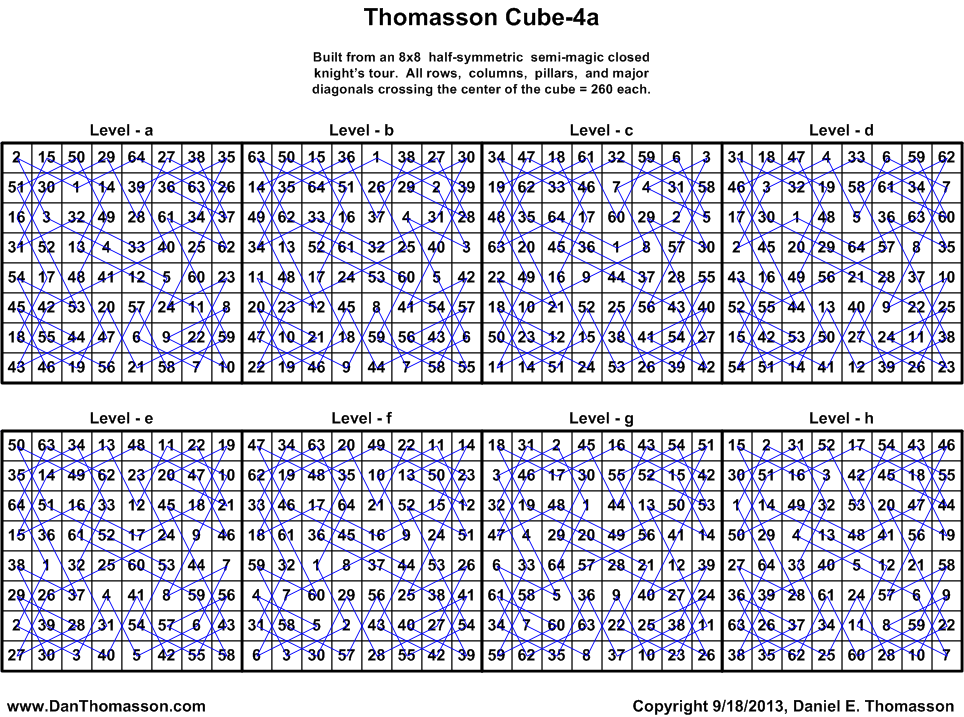 1280 Solutions with 640 reflections - © 09/18/2013 Daniel E. Thomasson – Continued on next page1280 Solutions with 640 reflections - © 09/18/2013 Daniel E. Thomassonabcdefghacbfgehdacgebdfhadchbgfeaecgfhbdafcdebghafghbcdeagecdfhbahebcfgdbadcghefabcdfehgacbhegfdacgebfdhadchefgbaecgfhdbafcdhgbeafghdcbeagecdhfbahebdgfcbadchgfeabcdghefacdbegfhacgedbfhadebfchgaedbgchfafchbgdeafghebcdagfbcehdahebfcdgbadecfghabcdhgfeacdbgehfacgedfbhadebghcfaedfgchbafchdgbeafghedcbagfbecdhahebgdcfbadehgfcabcfdehgacdfgehbacgehbfdadefbchgaefbcghdafchebgdagbdecfhagfdcehbahedbgfcbadgchefabcfghedacdhegfbacgehdfbadefghcbaefdcghbafchedgbagbhecfdagfdecbhahedcfgbbadgfehcabchdgfeacegbdhfacgehfbdadgbefchaegcbfhdafebchgdagcebdfhagfhecbdahedfcbgbafcedghabchefgdacegbhdfacgehfdbadgbhcfeaegcbhfdafebdghcagcebfdhagfhecdbahedgbcfbafchgdeabedfchgacegdbhfachbgedfadghbcfeaegcdfhbafedbghcagcedbfhaghbcefdahefbcdgbafecdghabedghcfacegdhbfachdgebfadghefcbaegcdhfbafedchgbagcedfbhaghdcefbahefdcbgbafehgdcabefdchgacegfbhdachfgebdaebdgchfaehbcgfdafgbchedagcehbfdahcbfedgahefgbcdbahcfedgabefghcdacegfdhbachfgedbaebfgchdaehbgcdfafgbdehcagcehdfbahcbgdefahefgdcbbahcgdefabgdefchacegfhbdadcbefghaecgbdhfaehdcgfbafgbedchagcehfbdahcdfebgahgbcfedbahgcdefabgdhcfeacegfhdbadcbfehgaecgbhdfaehdgcbfafgbhcdeagcehfdbahcdgbefahgbdefcbahgfedcabghdcfeacfbegdhadcbghefaecgdbhfaehfgcbdafgdbehcagdbecfhahcfbedgahgdbefcbcdaefghabghefcdacfdegbhadcbhgfeaecgdhbfaehfgcdbafgdchebagdhecfbahcfdebgahgdcfebbcdafehgacbdegfhacfhegbdadcfbehgaecgfbhdafcbedghafgdebchagecbfhdahcfgbedbadcefghbcdaghefacbdgehfacfhegdbadcfghebaecgfdhbafcbhgdeafgdhcbeagecbhfdahcfgdebbadcfehgbcdahgfebcdeafghbehcafgdbhdfaecgcbefdahgcfgdhabedahcgbefdfbhcgaeebcfgdahegbdacfhfdbheacgbcdgahefbehcfadgbhdfcaegcbefghadcfghbadedahgcbefdfcahbgeebcfhadgegbdcafhfdbhecagbcfaedghbehcgdafbhdfceagcbgdefahcfghdabedbacfhegdfgahbceebchfadgegcabdfhfdcabhegbcfahgdebehgadcfbhdfgaeccbgdhafecfghebaddbachfgedfgchbaeebchgdafegcabfdhfdcehbagbcfeadghbehgcdafbhdfgeaccbghdafecgaebdfhdbcafhegdgbaefchebgdafchegcadbfhfdeabhcgbchafedgbehgfadcbheadfgccbghefadcgaebfdhdbcahfgedgbahcfeebgdcfahegcadfbhfdecbhagbchagdefbfachdgebheafdcgcdabefghcgaedbfhdbeafhcgdgbcefahecagfbdhegdbacfhfdhbacegbchgadefbfaehdgcbhecfdagcdabfehgcgaedfbhdbecfhagdgbchafeecagfdbhegdbcafhfdhbaecgbdacfhegbfcahdgebhegfdaccdabghefcgaehbfddbfhacgedgbeafchecaghbdfegfbacdhfdhbcaegbdachfgebfdhacgebhfdaegccdabhgfecgaehfbddbfhagcedgbecfahecaghdbfegfbcadhfdhbceagbdaehfgcbfdhagcebhfdageccdafbehgcgbdeafhdbfhcagedgfaebchecbdagfhegfdacbhfebadchgbdagfhecbfdhcagebhgadfeccdahbgfecgbheafddbfhcgaedgfahcbeecbfgadhegfdcabhfebcdahgbdcafhegbfdhcgaecabdegfhcdebfahgcgdbeafhdbgahfcedgfcebahecbhgadffabcdehgfedabchgbdcahfgebfdheagccabdgehfcdebghafcgeabfhddbgchfaedgfchabeecdbagfhfabegdchfedcbahgbdeafhcgbfdhegaccabfgehdcdefbahgcgeabhfddbhfacegdgfeabchecdfgabhfabehcdgfehabcdgbdecfhagbfeadhgccabhegfdcdgbefahcgfbaehddbhfaecgdgfecbahecdhgabffabgedchfehadcbgbdegfhacbfgadheccadbegfhcdgbhafecgfbeadhdbhfcaegdhacfbegecfbagdhfadcbehgfehcbadgbdfhacgebfgahdcecadbgehfcdghbafecgfdeabhdbhfceagdhbfacegecfdagbhfadegbchfehcdabgbdfhagcebfgchdaecaegbdhfceagbdhfcgfheabddcbaefghdhbfaecgecgabdfhfadehcbgfhacbdegbdfhcagebfgehdaccaegbhdfceagbhdfcghbaefddcbafehgdhbfcaegecgabfdhfadgebchfhacdbegbdfhcgaebfhdaegccaegdbhfceagdbhfchabfedgdcbaghefdhbfceagecgadbfhfahcbedgfhbdacegbdfheagcbfhdageccaegdhbfceagdhbfchabgdefdcbahgfedhcafbegecgadfbhfahcdebgfhbdaecgbdfhegacbgdaefchcaegfbhdceagfbhdchadfebgdcbeafghdheafbcgedabcfghfbacdhegfhbdcaegbdgahfcebgdahcfecaegfhbdceagfhbdchadgbefdcbgahefdhecfbagedafgbchfbaehdcgfhbdceagbdgchfaebgdcefahcafbegdhcebdgahfchafbedgdcfaebgheabdcgfhedafhcbgfbcadhegfhcabdegbdgehfacbgdchafecafdegbhcebfgahdchafdebgdcfahgbeeabfgcdhedahfcbgfbcehdagfhcadbegbdhfacegbgdeafchcafhegbdcedbgahfchafgbeddcfeabgheabhgcdfedahgbcffbdheacgfhdbacegbdhfaecgbgdecfahcagebdfhcefbaghdchebafgddchafebgeacgfbdhedcbafghfbdhecagfhdbaecgbdhfcaegbgdehafccagebfdhcegabfhdchebfadgdchagbefeacgfdbhedcfgbahfbeadhcgfhdbcaegbdhfceagbgfachedcagedbfhcegabhfdchebgdafdchgabefeacghbdfedcfhabgfbecdhagfhdbceagbdhfgaecbgfadehccagedfbhcehbagfdchedfabgdebafchgeacghdbfedchfabgfbhdacegfheabdcgbdhfgeacbgfaedchcagehbfdcehbgadfchedgbafdebaghcfeadbcgfhedchgbaffbhdaecgfheadbcgbedafchgbgfahcdecagehfbdcehdgabfchefbadgdebcfahgeadfgcbhedgbafchfbhdcaegfhecbdagbedaghcfbgfcahedcahbgedfcehfgabdchefdabgdebcghafeadhgcbfedgbcfahfbhdceagfhecdbagbedcfahgbgfcedahcahdgebfcfabedghchefgbaddebgahcfeafbcgdhefabcdghfcbadehggabfecdhbedcghafbgfchadecahfgebdcfabhgdechgbafeddebgchafeafdcgbhefadcbghfcbegdahgacefbdhbedgahcfbgfeadchcbadefghcfadebghdabcefghdehafcbgeagcbdfhefcbadghfcbehadggacefdbhbedgchafbgfecdahcbadfehgcfadhgbedabcfehgdehagbcfeagcbfdhefcdabghfcbgedahgadfecbhbedgfahcbgfehadccbadghefcfahbgdedabcghefdehcfabgeagcdbfhefgbadchfcdabehggbafedchbefachgdbghacfedcbadhgfecfahdgbedabchgfedehcgbafeagcdfbhefgbcdahfcdegbahgbcfedahbefadghcbghadefccbafdehgcfahebgddabecfghdehgabcfebadcfghefgdabchfcdehabggcaefbdhbefcahgdbghcafedcbafghedcfebahgddabgchefdehgcbafebafgdchefgdcbahfcdgebahgcaefdbhbehacfgdbhacfdegcbahdgfecfgbaheddafcebghdfachbgeebafhcdgegacbdfhfchabedggcbfeadhbehadgfcbhagfdeccbahefgdcfgbedahdafchgbedfbhacgeebahfcdgegacbfdhfchadebggcdfeabhbehafcdgbhcafdegcbedfahgcfgbhadedafecbghdfbhagceebahgdcfegacdbfhfdacbheggdafebchbehagdcfbhdfacegcbedghafcfgdebahdahcfebgdfbhcageebcdafghegacdfbhfdaehbcggdcfebah